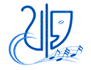 Департамент культуры и национальной политики Кемеровской областиГосударственное профессиональное образовательное учреждение«Прокопьевский областной колледж искусств имени народного артиста Российской Федерации Д. А. Хворостовского»653000, Кемеровская область, г. Прокопьевск, ул. Калинина, д.3Тел. 8 3846 61-12-00; e-mail: prk-ki@rambler.ru; Web-сайт: http://music-prk.ruВторой Областной открытый конкурс исполнителей на народных инструментах«Сибирские переборы» (март 2019 года)ПОЛОЖЕНИЕЦели конкурса.Конкурс проводится с целью выявления ярких, перспективных музыкантов, совершенствования их профессионального мастерства, исполнительской культуры, художественного вкуса, совершенствования педагогического и исполнительского мастерства преподавателей, а также с целью пропаганды, популяризации и развития исполнительства на народных инструментах.II. Организаторы конкурса.Государственное профессиональное образовательное учреждение «Прокопьевский областной колледж искусств имени народного артиста Российской Федерации Д. А. Хворостовского» при поддержке Департамента культуры и национальной политики.Условия и порядок проведения конкурса.Место проведения конкурса – ГПОУ ПрОКИ (ул. Калинина, д. 3), и МБУ ДО «ДМШ № 10» (ул. Калинина, д. 1).Дата проведения конкурса – март 2019 года в 10:00.Регистрация участников конкурса с 9:00.В конкурсе принимают участие исполнители на народных инструментах: баян, аккордеон, домра, балалайка, гитара.Для участия в конкурсе необходимо заполнить заявку по образцу (Приложение 1) и отправить ее по электронному адресу: prk-ki@rambler.ru, либо по почтовому адресу: 653000, Кемеровская область, г. Прокопьевск, ул. Калинина, д. 3, ГПОУ «Прокопьевский областной колледж искусств имени Д. А. Хворостовского ».К заявке приложить ксерокопию свидетельства о рождении (или паспорта) участника конкурса и согласие родителей на обработку персональных данных несовершеннолетнего участника (Приложение 3). Заявки принимаются до 15 февраля 2019 года.Организационный взнос: 1300 рублей перечисляется на расчетный счет ГПОУ «Прокопьевский областной колледж искусств имени Д. А. Хворостовского» по реквизитам (Приложение 2) до 15 февраля 2019 года с пометкой (за участие в конкурсе «Сибирские переборы», ФИ участника). Квитанция об оплате за участие в конкурсе предъявляется при регистрации.Прослушивание участников конкурса состоится по инструментам: домра, балалайка, гитара – актовый и хоровой залы колледжа; баян, аккордеон – малый зал ДМШ № 10. Участники конкурса соревнуются в возрастных группах (по возрасту участника на первый день конкурсных прослушиваний):I группа - учащиеся ДМШ, ДШИ до 9 лет включительно II группа - учащиеся ДМШ, ДШИ 10-11 лет включительноIII группа - учащиеся ДМШ, ДШИ 12-13 лет включительноIV группа - учащиеся ДМШ, ДШИ 14-16 лет (кроме студентов)V группа - студенты I-II курсов колледжейVI группа - студенты III-IV курсов колледжейVII группа - преподаватели ДМШ, ДШИ, ССУЗов (возраст преподавателей неограничен).Конкурс проводится в один тур. Прослушивания проводятся публично, порядок выступлений устанавливается оргкомитетом в каждой возрастной группе. Акустические репетиции (до начала конкурсных прослушиваний и в перерыве между группами) будут проходить в зале прослушивания.Проживание и питание участников конкурса осуществляется за счёт направляющей  стороны. В случае отказа кандидата от участия в конкурсе документы и вступительный взнос не возвращаются.Программные требования.Баян, аккордеон, домра, балалайка, гитараI группа до 9 летДва разнохарактерных произведения II группа 10-11 лет Два разнохарактерных произведенияIII группа 12-13 летДва разнохарактерных произведенияIV группа 14-16 лет (кроме студентов)Оригинальное произведение Произведение по выборуV-VI группа I-II, III-IV курсы ССУЗовОригинальное произведение Произведение по выборуVII группа Два произведения по выбору (время звучания программы не более 15 минут)V. Жюри КонкурсаВ жюри конкурса войдут ведущие педагоги, солисты и артисты Сибирского региона.Жюри имеет право:– присуждать не все призовые места;– делить одно призовое место между несколькими участниками;– присуждать специальные призы;Участникам конкурса, занявшим 1, 2, 3 места в каждой номинации, присваивается звание «Лауреат» с вручением диплома. Участникам конкурса, занявшим 4 места, присуждается звание «Дипломант» с вручением диплома.Призовой фонд конкурса формируется из средств, поступивших от участников конкурса на расчетный счет ГПОУ «Прокопьевский областной колледж искусств имени Д. А. Хворостовского».	Председатель оргкомитета - Григорьева Татьяна Александровна, телефон для справок – 89045750931Приложение 1Заявкана участие во Втором Областном открытом конкурсе исполнителей на народных инструментах «Сибирские переборы»Фамилия, имя, отчество участника.Дата рождения.Номинация (инструмент), группа.Полное название учреждения.Адрес, телефон, электронный адрес учреждения.Фамилия, имя, отчество преподавателя, сотовый телефон.Фамилия, имя, отчество концертмейстера.Конкурсная программа (с указанием имени и фамилии композитора, названия произведения, времени звучания каждого произведения.)   Потребность в гостинице, количество мест.______________(подпись руководителя учебного заведения)Приложение 2Реквизиты ГПОУ «Прокопьевский областной колледж искусств имени Д. А. Хворостовского», по которым производится оплата:Государственное профессиональное образовательное учреждение «Прокопьевский областной колледж искусств имени народного артиста Российской Федерации Д. А. Хворостовского». Прокопьевск, ул. Калинина, 3 ИHH 4223021160    КПП 422301001     ОКТМО 32737000Управление Федерального казначейства по Кемеровской области (ГПОУ «Прокопьевский областной колледж искусств имени Д. А. Хворостовского» л/с 20396Х84320)р/сч 40601810300001000001Отделение Кемерово  БИК 043207001Директор Гринчак Светлана Михайловна, действует на основании УставаЗакупки в соответствии с п._ ч.1 ст.93 Федерального закона Российской Федерации от 05.04.2013г. № 44-ФЗ «О контрактной системе»В назначении платежа указание кода доходов ОБЯЗАТЕЛЬНО: КБК 00000000000000000130Приложение 3Согласие родителейна обработку персональных данных несовершеннолетнего участника конкурсаЯ, _________________________________________________________________________,проживающий (-ая) по адресу _______________________________________________________,в соответствии с Федеральным законом от 27.07.2006 г. № 152-ФЗ «О персональных данных» даю согласие на обработку, включая сбор, систематизацию, накопление, хранение, уточнение (обновление, изменение), использование персональных данных: фамилии, имени, отчества, даты рождения, места учебы, специальности, класса (курса) обучения моего сына (моей дочери) _________________________________________________________________________________, (фамилия, имя, отчество несовершеннолетнего участника)чьим законным представителем я являюсь.Прошу считать данные сведения общедоступными. Настоящее согласие вступает в силу со дня его подписания и действует без ограничения его срока. Согласие может быть отозвано мною в любое время на основании моего письменного заявления._____________               _______________                    ____________________________________         (дата)                           (подпись)                                                      (Ф.И.О.)